Załącznik nr 5A   do umowy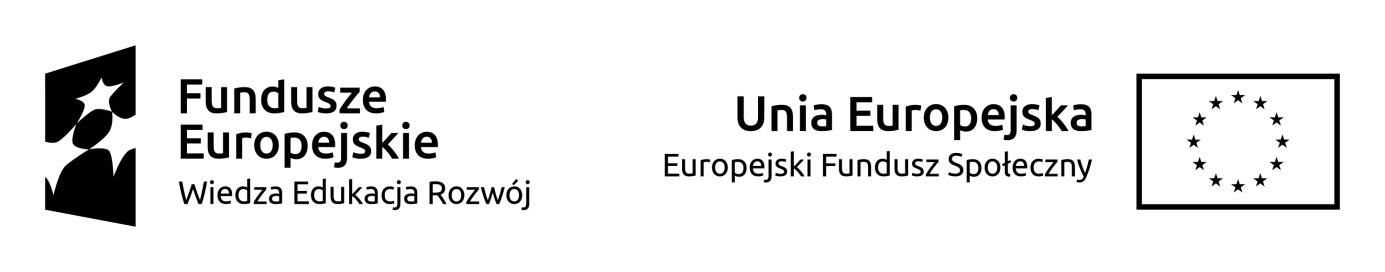 Klauzula informacyjna Ochrona osób fizycznych w związku z przetwarzaniem danych osobowych: Zgodnie  z art. 13  ust. 1 i 2 Rozporządzenia Parlamentu Europejskiego i Rady (UE) 2016/679 z dnia 27 kwietnia 2016 r. w sprawie ochrony osób fizycznych w związku z przetwarzaniem danych osobowych i w sprawie swobodnego przepływu takich danych oraz uchylenia dyrektywy 95/46/WE (ogólne rozporządzenie o ochronie danych) z dnia 27 kwietnia 2016 r. (Dz. Urz. UE. L Nr 119, str. 1), zwane dalej „RODO” informujemy, że: 1. Administratorem Pani/Pana danych osobowych jest Uniwersytet Przyrodniczy we Wrocławiu, z siedzibą przy ul. Norwida 25, 50-375 Wrocław, NIP: 896-000-53-54, REGON: 000001867. Administratora reprezentuje Rektor i o celach i sposobach przetwarzania danych osobowych podawanych w związku z realizacją procedur udzielania zamówień publicznych Uniwersytetu Przyrodniczego we Wrocławiu decyduje on sam jako administrator danych.  2. Uniwersytet Przyrodniczy we Wrocławiu wyznaczył osobę pełniącą zadania Inspektora Ochrony Danych (IOD), z którą można się kontaktować pod adresem mailowym: iod@upwr.edu.pl. 
3. Dane osobowe przetwarzane będą zgodnie z art. 6 ust. 1 lit. c RODO, czyli ustawą Prawo o szkolnictwie wyższym i nauce z dnia 20.07.2018r. (Dz.U. z 2018 r. poz. 1668 ze zm.) w celu realizacji  projektu „Uniwersytet Przyrodniczy dostępny dla wszystkich ” finansowanego na podstawie umowy nr POWR.03.05.00-00-A053/19-00 w ramach Działania 3.5 Kompleksowe programy szkół wyższych, Oś III Szkolnictwo wyższe dla gospodarki i rozwoju, Program Operacyjny Wiedza Edukacja Rozwój 2014-2020, współfinansowanego przez Unię Europejską ze środków Europejskiego Funduszu Społecznego, zwanego dalej projektem. Dane będą przetwarzane również w celu wyłonienia wykonawcy w postępowaniu o udzielenie zamówienia publicznego prowadzonego w trybie zapytania ofertowego do 30 tys. euro; art. 4 pkt 8 Ustawy PZP. 4. Przetwarzanie danych osobowych w ramach realizacji w/w projektu odbywa się również zgodnie z przepisami:  
1) w odniesieniu do zbioru „Program Operacyjny Wiedza Edukacja Rozwój”:a) rozporządzenia Parlamentu Europejskiego i Rady (UE) nr 1303/2013 z dnia 17 grudnia 2013 r. ustanawiającego wspólne przepisy dotyczące Europejskiego Funduszu Rozwoju Regionalnego, Europejskiego Funduszu Społecznego, Funduszu Spójności, Europejskiego Funduszu Rolnego na rzecz Rozwoju Obszarów Wiejskich oraz Europejskiego Funduszu Morskiego i Rybackiego oraz ustanawiającego przepisyogólne dotyczące Europejskiego Funduszu Rozwoju Regionalnego, Europejskiego Funduszu Społecznego, Funduszu Spójności i Europejskiego Funduszu Morskiego  Rybackiego oraz uchylającego rozporządzenie Rady (WE) nr 1083/2006 (Dz. Urz. UE L347 z 20.12.2013, str. 320, z późn. zm.),b) rozporządzenia Parlamentu Europejskiego i Rady (UE) nr 1304/2013 z dnia 17 grudnia 2013 r. w sprawie Europejskiego Funduszu Społecznego i uchylającego rozporządzenie Rady (WE) nr 1081/2006 (Dz. Urz. UE L 347 z 20.12.2013, str. 470, z późn. zm.),c) ustawy z dnia 11 lipca 2014 r. o zasadach realizacji programów w zakresie polityki spójności finansowanych w perspektywie finansowej 2014–2020 (Dz. U. z 2017 r. poz. 1460, z późn. zm.)
2) w odniesieniu do zbioru „Centralny system teleinformatyczny wspierający realizację programów operacyjnych”:a) rozporządzenia Parlamentu Europejskiego i Rady (UE) nr 1303/2013 z dnia 17 grudnia 2013 r. ustanawiającego wspólne przepisy dotyczące Europejskiego Funduszu Rozwoju Regionalnego, Europejskiego Funduszu Społecznego, Funduszu Spójności, Europejskiego Funduszu Rolnego na rzecz Rozwoju Obszarów Wiejskich oraz Europejskiego Funduszu Morskiego i Rybackiego oraz ustanawiającego przepisy ogólne dotyczące Europejskiego Funduszu Rozwoju Regionalnego, Europejskiego Funduszu Społecznego, Funduszu Spójności i Europejskiego Funduszu Morskiego i Rybackiego oraz uchylającego rozporządzenie Rady (WE) nr 1083/2006,
b) rozporządzenia Parlamentu Europejskiego i Rady (UE) nr 1304/2013 z dnia 17 grudnia 2013 r. w sprawie Europejskiego Funduszu Społecznego i uchylającego rozporządzenie Rady (WE) nr 1081/2006,c) ustawy z dnia 11 lipca 2014 r. o zasadach realizacji programów w zakresie polityki spójności finansowanych w perspektywie finansowej 2014–2020 (Dz. U. z 2017 r. poz. 1460, z późn. zm.),d) rozporządzenia wykonawczego Komisji (UE) nr 1011/2014 z dnia 22 września 2014 r. ustanawiającego szczegółowe przepisy wykonawcze do rozporządzenia Parlamentu Europejskiego i Rady (UE) nr 1303/2013 w odniesieniu do wzorów służących do przekazywania Komisji określonych informacji oraz szczegółowe przepisy dotyczące wymiany informacji między beneficjentami a instytucjami zarządzającymi, certyfikującymi, audytowymi i pośredniczącymi (Dz. Urz. UE L 286 z 30.09.2014, str. 1).5. Dane osobowe będą przetwarzane również w zakresie udzielenia wsparcia, potwierdzenia kwalifikowalności wydatków, ewaluacji, kontroli, audytu, monitoringu, sprawozdawczości oraz działań informacyjno-promocyjnych w ramach Program Operacyjny Wiedza Edukacja Rozwój 2014-2020. 6. W ramach realizacji w/w projektu dane osobowe będą również przekazywane do: - Ministerstwa Funduszy i Polityki Regionalnej w zakresie w jakim pełni rolę Instytucji Zarządzającej oraz Instytucji Koordynującej dla Programu Operacyjnego Wiedza Edukacja Rozwój 2014-2020, mający siedzibę przy ul. Wspólnej 2/4, 00-926 Warszawa; - Narodowe Centrum Badań i Rozwoju w zakresie w jakim pełni rolę Instytucji Pośredniczącej dla PO WER 2014-2020, mający siedzibę przy ul. Nowogrodzkiej 47a, 00-695 Warszawa. 7. Dane osobowe mogą zostać przekazane organom kontrolnym, podmiotom realizującym badania ewaluacyjne, specjalistycznym firmom realizującym kontrole i audyt w ramach PO WER 2014-2020, organom audytowym i dochodzeniowym Unii Europejskiej i państw członkowskich dla zabezpieczenia interesów finansowych Unii, organom, jednostkom, podmiotom upoważnionym do odbioru danych osobowych na podstawie stosownych przepisów prawa lub umów. 8. Odbiorcami danych osobowych będą osoby lub podmioty, którym udostępniona zostanie dokumentacja postępowania w oparciu o zasady wynikające z ustawy z dnia 6 września 2001r. o dostępie do informacji publicznej. 9. Dane osobowe będą gromadzone i przetwarzane w formie dokumentacji papierowej i elektronicznej, w systemie teleinformatycznym SL2014, systemie Elektronicznego Obiegu Dokumentów (EOD) oraz Systemie TETA WEB.  10.Dane przetwarzane będą przez okres niezbędny do prawidłowej realizacji projektu, do czasu wygaśnięcia wszelkich zobowiązań umownych lub do czasu wygaśnięcia praw i obowiązków wynikających z przepisów prawa. Dane będą przetwarzane przez okres wynikający z umowy o dofinansowanie projektu finansowanego ze środków pochodzących z UE, tj. do dnia 31.12.2031 r. Okres przechowywania danych może zostać każdorazowo przedłużony o okres przedawnienia roszczeń, jeżeli przetwarzanie danych będzie niezbędne do dochodzenia roszczeń lub do obrony przed takimi roszczeniami przez administratora danych. Po upływie ww. okresu dane osobowe będą archiwizowane. 11. Dane osobowe nie będą podlegały zautomatyzowanym procesom podejmowania decyzji i profilowania i nie będą przekazywane do państw trzecich (do państwa poza Europejskim Obszarem Gospodarczym - EOG). 12. Ma Pani/Pan prawo dostępu do treści swoich danych oraz prawo ich sprostowania*, ograniczenia przetwarzania**, prawo do przenoszenia danych, prawo do wniesienia sprzeciwu wobec przetwarzania danych. W celu skorzystania z przysługujących praw, należy skontaktować się z IOD Uniwersytetu Przyrodniczego we Wrocławiu, pod adresem mailowym iod@upwr.edu.pl. 13. Istnieje prawo wniesienia skargi do Prezesa Urzędu Ochrony Danych Osobowych gdy uzna Pani/Pan, iż przetwarzanie danych osobowych narusza przepisy RODO. 14. Konsekwencją nie podania danych osobowych będzie odrzucenie złożonej oferty lub wykluczenie wykonawcy z postępowania o udzielenie zamówienia publicznego. Ponadto niezależne od trybu w jakim jest prowadzone postępowanie o udzielenie zamówienia, podanie danych osobowych jest warunkiem zawarcia umowy o zamówienie publiczne.* Wyjaśnienie: informacja w tym zakresie jest wymagana, jeżeli w odniesieniu do danego administratora lub podmiotu przetwarzającego istnieje obowiązek wyznaczenia inspektora ochrony danych osobowych.** Wyjaśnienie: skorzystanie z prawa do sprostowania nie może skutkować zmianą wyniku postępowania o udzielenie zamówienia publicznego ani zmianą postanowień umowy w zakresie niezgodnym z ustawą Pzp oraz nie może naruszać integralności protokołu oraz jego załączników.*** Wyjaśnienie: prawo do ograniczenia przetwarzania nie ma zastosowania w odniesieniu do przechowywania, w celu zapewnienia korzystania ze środków ochrony prawnej lub w celu ochrony praw innej osoby fizycznej lub prawnej, lub z uwagi na ważne względy interesu publicznego Unii Europejskiej lub państwa członkowskiego.